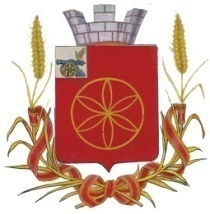 АДМИНИСТРАЦИЯ  МУНИЦИПАЛЬНОГО ОБРАЗОВАНИЯРУДНЯНСКИЙ РАЙОН СМОЛЕНСКОЙ ОБЛАСТИП О С Т А Н О В Л Е Н И Еот 25.09.2023 № 314В соответствии с  Федеральным законом от 27.07.2010 № 210-ФЗ «Об организации предоставления государственных и муниципальных услуг», Порядком разработки и утверждения административных регламентов предоставления муниципальных услуг, утвержденным постановлением Администрации муниципального образования Руднянский район Смоленской области от 12.12.2012 № 562 (в редакции постановления Администрации муниципального образования Руднянский район Смоленской области от 10.10.2019 №418), руководствуясь Уставом муниципального образования Руднянский район Смоленской областиАдминистрация муниципального образования Руднянский район Смоленской области п о с т а н о в л я е т:1. Внести в Административный регламент по предоставлению муниципальной услуги «Выдача градостроительного плана земельного участка, расположенного на территории Руднянского городского поселения и  сельских поселений Руднянского района Смоленской области», утвержденный постановлением Администрации муниципального образования Руднянский район Смоленской области от 06.02.2018 года № 57 (в редакции постановлений Администрации  муниципального образования Руднянский район Смоленской области от 25.03.2019 №126, от 05.03.2020 №88), следующие изменения:В наименовании и по всему тексту постановления, в наименовании и по всему тексту административного регламента по предоставлению муниципальной услуги «Выдача градостроительного плана земельного участка, расположенного на территории Руднянского городского поселения и  сельских поселений Руднянского района Смоленской области» наименование муниципальной услуги «Выдача градостроительного плана земельного участка, расположенного на территории Руднянского городского поселения и  сельских поселений Руднянского района Смоленской области» заменить на «Выдача градостроительного плана земельного участка».2. Контроль за исполнением данного постановления возложить на заместителя Главы муниципального образования Руднянский район Смоленской области - начальника отдела по архитектуре, строительству и ЖКХ Администрации муниципального образования Руднянский район Смоленской области  С.Е. Брич.И.п. Главы  муниципального образования                        Руднянский район Смоленской области                                                       С.Е. Брич   О внесении изменений в Административный регламент  по предоставлению муниципальной услуги «Выдача градостроительного плана земельного участка, расположенного на территории Руднянского городского поселения и  сельских поселений Руднянского района Смоленской области»